		Définir une « CARTOUCHE CHAUFFANTE»Vos coordonnées  Vous désirez :     Qté Puissance :  W – Tension :  V – Charge spécifiques (Cs)  W/cm²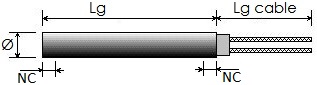 Connexions :Accessoires & option : Modèle 0      Sortie fils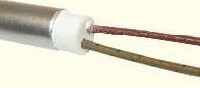  Modèle 1      Sortie perlée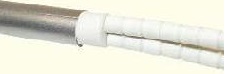  Modèle 2      Sortie GMF droite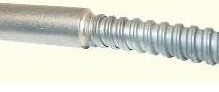  Modèle 3      Tresse droite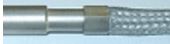  Modèle 4Etanche mulitconducteur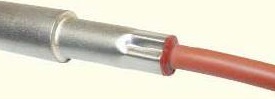  Modèle 5      Fils coudé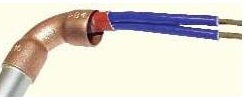  Modèle 6      GMF coudé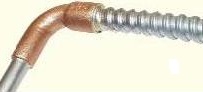  Modèle 7      Fils équerre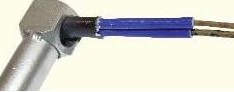  Modèle 8      GMF équerre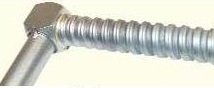  Modèle 9     Sous tresse équerre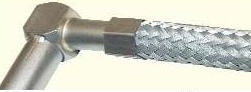  Modèle 10      Equerre étanche       multiconducteur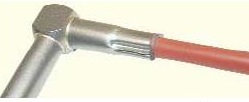  Modèle 15      Sans tête       obturation silicone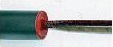  Modèle 23      Sans tête      tube 90°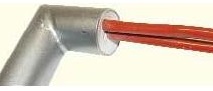  Modèle 22      Equerre avec      tube silicone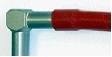  Modèle 28      GMF équerre      tube inox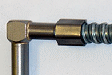  Modèle 11      Raccord filetée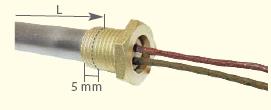  Modèle 12      Raccord filetée      inversé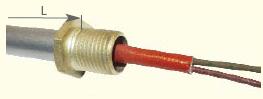  Modèle 13      Bride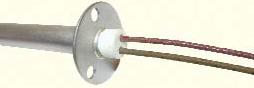  Modèle 14      Butée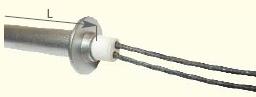  Modèle 19      Patte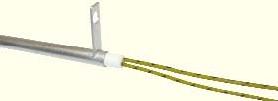 